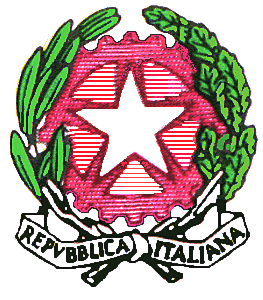 ISTITUTO COMPRENSIVO STATALE “MARIO RAPISARDI”INFANZIA – PRIMARIA – SECONDARIA DI PRIMO GRADOVia Trieste s/n– 92024 CANICATTÌ (AG) Tel. 0922 851270email agic82900g@istruzione.it pec agic82900g@pec.istruzione.itC.M. AGIC82900G    C.F. 82001770849PLESSO DI SCUOLA PRIMARIA MARIO RAPISARDIINGRESSO 1 VIA GIOVANNI PAOLO I  PIANO TERRAPLESSO DI SCUOLA PRIMARIA MARIO RAPISARDIINGRESSO 2 VIA GIOVANNI PAOLO I  PRIMO PIANOPLESSO DI SCUOLA PRIMARIA MARIO RAPISARDIINGRESSO 3  VIA ALLENDE PIANO TERRA ( PARCHEGGIO) ISTITUTO COMPRENSIVO STATALE “MARIO RAPISARDI”INFANZIA – PRIMARIA – SECONDARIA DI PRIMO GRADOVia Trieste s/n– 92024 CANICATTÌ (AG) Tel. 0922 851270email agic82900g@istruzione.it pec agic82900g@pec.istruzione.itC.M. AGIC82900G    C.F. 82001770849PLESSO DI SCUOLA PRIMARIA VINCENZO LA CARRUBBAINGRESSO PRINCIPALE                                                                      INGRESSO TEATROINGRESSO LATERALE 1INGRESSO LATERALE 2INGRESSO LATO POSTERIOREENTRATAUSCITACLASSEAULA8.0013.20 4C/4CBIS1/38.0213.22 5 D28.0413.24 1 A48.0613.26 1 B58.0813.28 1 C68.1013.30 1 D7ENTRATAUSCITACLASSEAULA8.0013.20 5 C108.0213.22 5 A148.0413.24 4 D128.0613.26 2 A118.0813.28 1 E208.1013.30 2 B19ENTRATAUSCITACLASSEAULA8.0013.20  5 B88.0213.22 3 C188.0413.24 2C168.0613.26 3 A178.0813.28 3 D – 3 B15 - 98.1013.30 4 AENTRATAUSCITACLASSE8.0013.25 4 E-5 E8.0513.30 2 D8.0213.274 B /BISENTRATAUSCITACLASSE8.0013.25 1 FENTRATAUSCITACLASSE8.0013.253 E8.0213.274 BENTRATAUSCITACLASSE8.0713.325 FENTRATAUSCITACLASSE8.0013.254 F